                                                      ПРОЕКТ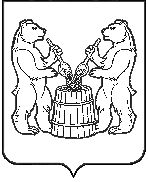 АДМИНИСТРАЦИЯ  УСТЬЯНСКОГО МУНИЦИПАЛЬНОГО РАЙОНА АРХАНГЕЛЬСКОЙ  ОБЛАСТИПОСТАНОВЛЕНИЕот ___________ 2022 г. № ______р.п. ОктябрьскийОб утверждении муниципальной программы «Благоустройство территории Устьянского муниципального округа»        В соответствии с пунктом 4 части 2 статьи 179 Бюджетного кодекса Российской Федерации, постановлением администрации Устьянского муниципального района от 2 марта 2022 года № 391 «Об утверждении Порядка разработки, реализации и оценки эффективности муниципальных программ Устьянского муниципального района» администрация Устьянского муниципального района Архангельской областиПОСТАНОВЛЯЕТ:Утвердить прилагаемую муниципальную программу «Благоустройство территории Устьянского муниципального округа»  согласно Приложению к настоящему постановлению.Контроль за исполнением настоящего постановления возложить на заместителя главы Устьянского муниципального района по стратегическому развитию.Разместить на официальном сайте администрации Устьянского муниципального района Архангельской области и в ГАС «Управление».Настоящее постановление вступает в силу с 01 января 2023 года. Глава Устьянского муниципального района                                     С.А. КотловПриложение к постановлению администрацииУстьянского муниципального района Архангельской областиот ___________ 2022года № ______Паспорт муниципальной программы (подпрограммы)Описание целей и задач муниципальной программы, прогноз развития соответствующей сферы с учетом реализации муниципальной программы, включая возможные варианты решения проблемыРешение задач благоустройства территорий общего пользования  необходимо проводить программно-целевым методом.	Муниципальная программа разработана на основании Федерального закона от 06.10.2003 года № 131-ФЗ «Об общих принципах организации местного самоуправления в Российской Федерации», Федерального закона Российской Федерации от 24.06.1998  № 89-ФЗ «Об отходах производства и потребления», Федерального закона Российской Федерации от 30.03.1999 № 52-ФЗ «О санитарно-эпидемиологическом благополучии населения», Федерального закона Российской Федерации от 10.01.2002 № 7-ФЗ «Об охране окружающей среды», а также в соответствии с Правилами благоустройства муниципальных образований Устьянского муниципального района. 	Повышение уровня качества проживания граждан является необходимым условием для стабилизации и подъема экономики округа.	Повышение уровня благоустройства территории стимулирует позитивные тенденции в социально-экономическом развитии муниципального округа и, как следствие, повышение качества жизни населения.Благоустройство территории округа – важнейшая составная часть его развития и одна из приоритетных задач органов местного самоуправления.На территории округа расположено 234 населенных пункта, где по состоянию на 01.01.2022г. проживает 24591 чел. На территории округа находятся объекты благоустройства: детские и спортивные зоны, зеленые насаждения, места массового пребывания людей, парки, тротуары, памятники и т.д.В населенных пунктах округа обслуживаются объекты уличного освещения, устройства наружного освещения.Восстановление и улучшение состояния элементов благоустройства на территории повысит уровень внешнего благоустройства и санитарного содержания населенных пунктов Устьянского муниципального округа. Приведение в нормативное состояние общественных территорий, создание комфортных условий проживания и отдыха населения, позволит сформировать единый облик муниципального округа, обеспечит создание, содержание и развитие объектов благоустройства территории, повысит уровень вовлеченности заинтересованных граждан, организаций в реализации мероприятий по благоустройству территории округа. 	Имеющиеся объекты благоустройства, расположенные на территории округа (детские и спортивные зоны), не в полной мере обеспечивают растущие потребности населения и не удовлетворяют современным требованиям, предъявляемым к их качеству, а уровень износа продолжает расти, что потребует ремонта, а где-то обновления данных объектов.	 Одной из проблем благоустройства населенных пунктов является негативное отношение жителей к элементам благоустройства: разрушаются и разрисовываются объекты в детских зонах, на спортивных объектах, создаются несанкционированные свалки мусора и т.д.	Анализ показывает, что проблема заключается в низком уровне культуры поведения жителей населенных пунктов, в небрежном отношении к окружающим элементам благоустройства.	Решением данной проблемы является организация и ежегодное проведение субботников. Жители дворов, домов, принимавшие участие в благоустройстве, будут принимать участие в обеспечении сохранности объектов благоустройства.             Проведение субботников призвано повышать культуру поведения жителей, прививать бережное отношение к элементам благоустройства, привлекать жителей к участию в работах по благоустройству, санитарному содержанию прилегающих территорий.             Также организация взаимодействия между предприятиями, организациями, учреждениями, общественными Советами при решении вопросов благоустройства территории округа поможет решить данную проблему.             В крупных населенных пунктах Устьянского муниципального округа, таких как п.Октябрьский, с.Шангалы, с.Березник наблюдается значительное увеличение индивидуально-жилищного строительства. Появляются новые микрорайоны и улицы. В связи с этим возрастают требования к поддержанию надлежащего санитарного состояния территории. Возникают новые задачи по благоустройству округа, принятия мер по обеспечению комфортного и безопасного проживания граждан.          Решение задач по благоустройству территорий Устьянского муниципального округа позволит не только создать безопасные и комфорные условия для проживания граждан на территории округа, но и, как следствие, создает предпосылку для социально-экономического развития всего округа.	Программа полностью соответствует приоритетам социально-экономического развития Устьянского муниципального округа на 2023 – 2027 г.г.           Основной целью программы является комплексное решение проблем благоустройства, обеспечение и улучшение внешнего вида территории Устьянского муниципального округа, способствующего комфортной жизнедеятельности, создание комфортных условий проживания и отдыха населения.	Для достижения цели необходимо решить задачу по организации мероприятий по благоустройству территорий общего пользования Устьянского муниципального округа.            Ответственный исполнитель программы осуществляет руководство и текущее управление реализацией программы, разрабатывает в пределах своей компетенции нормативные правовые акты, необходимые для ее реализации, проводит анализ и формирует предложения по рациональному использованию финансовых ресурсов программы.            При изменении объемов бюджетного финансирования по сравнению с объемами, предусмотренными программой, ответственный исполнитель программы уточняет объемы финансирования за счет средств бюджетов всех уровней и внебюджетных источников, а также перечень мероприятий для реализации программы в установленные сроки.   Корректировка Программы, в том числе включение в нее новых мероприятий, осуществляется в установленном порядке по предложению ответственного исполнителя Программы.   Ответственный исполнитель осуществляет контроль за ходом реализации Программы, обеспечивает согласованные действия по подготовке и реализации программных мероприятий, целевому и эффективному использованию бюджетных средств, разрабатывает и представляет в установленном порядке бюджетную заявку на ассигнования из бюджетов для финансирования Программы на очередной финансовый год, а также периодически отчитывается о реализации программных мероприятий.Механизм реализации программы            Механизм реализации Программы заключается:            − в проведении консультационных мероприятий с предприятиями, организациями, учреждениями, общественными Советами по вопросу организации взаимодействия в целях реализации программы;           − в проведении конкурсных процедур по определению подрядной организации, подписанию с ней муниципального контракта и ежедневной координации действий участников программы.Сроки реализации муниципальной программы      Реализация мероприятий Программы предусмотрена в период с 2023 по 2027 год.Прогноз конечных результатов муниципальной программы         Ожидаемыми конечными результатами реализации Программы является:         1. Площадь территории, в отношении которой осуществлены работы по благоустройству – 385 000 м.кв.;         2. Доля сетей наружного освещения, в отношении которых проведены работы по содержанию – 100 %;         3. Количество подвесных мостов, в отношении которых проводился ремонт – 5 ед.;         4. Количество памятников, в т.ч. ВОВ, в отношении которых проводился ремонт – 5 ед.Приложение № 1 к муниципальной программе«Благоустройство территории Устьянского муниципального округа»ПЕРЕЧЕНЬ целевых показателей (индикаторов) муниципальной программы«Благоустройство территории Устьянского муниципального округа»Приложение № 2 к муниципальной программе«Благоустройство территории Устьянского муниципального округа»Порядок расчета целевых показателей муниципальной программыПриложение № 3 к муниципальной программе«Благоустройство территории Устьянского муниципального округа»Перечень мероприятий муниципальной программы«Благоустройство территории Устьянского муниципального округа»Приложение № 4 к муниципальной программе«Благоустройство территории Устьянского муниципального округа»Распределение объемов финансирования программы по источникам, направлениям расходования средств и годам Общий объем финансирования Программы составляет 16 289 400 рублей, в том числе за счет средств федерального бюджета 0 тыс.рублей, областного бюджета 0 тыс. рублей, районного бюджета 16 289 400 рублей.Распределение объемов финансирования Программы по источникам, направлениям расходования средств и годам приведено в следующей таблице:(рублей)Наименование программы «Благоустройство территории Устьянского муниципального округа»Ответственный исполнитель программы Администрация Устьянского муниципального округа Архангельской области в лице отдела жилищно-коммунального хозяйстваСоисполнители программы Комитет по управлению муниципальным имуществомЦель (цели)         
программы Комплексное решение проблем благоустройства, обеспечение и улучшение внешнего вида территории Устьянского муниципального округа, способствующего комфортной жизнедеятельности, создание комфортных условий проживания и отдыха населения.Задачи программы Организация мероприятий по благоустройству территорий общего пользования Устьянского муниципального округаМероприятиеБлагоустройство территорий общего пользования Сроки и этапы       
реализации программы (подпрограммы)   2023-2027 годы Муниципальная программа реализуется в один этапОбъемы и источники  
финансирования      
программы Общий объем финансирования 16 289 400 рублей,  
в том числе:   средства федерального бюджета – 0  рублей;                                     
средства областного бюджета – 0 рублей;   
средства местного (районного) бюджета – 16 289 400 рублей; 
внебюджетные источники - 0 рублей    № задачиНаименование целевого показателя (индикатора)Наименование целевого показателя (индикатора)Единица измеренияЗначения целевых показателейЗначения целевых показателейЗначения целевых показателейЗначения целевых показателейЗначения целевых показателейЗначения целевых показателей№ задачиНаименование целевого показателя (индикатора)Наименование целевого показателя (индикатора)Единица измеренияБазовый 2022 год2023 год2024 год2025 год2026 год2027 год№ задачиНаименование целевого показателя (индикатора)Наименование целевого показателя (индикатора)Единица измеренияоценкапрогнозпрогнозпрогнозпрогнозпрогноз1223456789Благоустройство территории Устьянского муниципального округаБлагоустройство территории Устьянского муниципального округаБлагоустройство территории Устьянского муниципального округаБлагоустройство территории Устьянского муниципального округаБлагоустройство территории Устьянского муниципального округаБлагоустройство территории Устьянского муниципального округаБлагоустройство территории Устьянского муниципального округаБлагоустройство территории Устьянского муниципального округаБлагоустройство территории Устьянского муниципального округаБлагоустройство территории Устьянского муниципального округа11Площадь территории, в отношении которой осуществлены работы по благоустройствум.кв.60 00070 00075 00078 00080 00082 00011Доля сетей наружного освещения, в отношении которых проведены работы по содержанию%10010010010010010011Количество подвесных мостов, в отношении которых проводился ремонтединиц21111111Количество памятников, в т.ч. ВОв, в отношении которых проводился ремонтединиц211111№ п/пНаименование целевого показателяПорядок расчетаИсточник информации12341Площадь территории, в отношении которой осуществлены работы по благоустройству-Мониторинг2Доля сетей наружного освещения, в отношении которых проведены работы по содержанию-Мониторинг3Количество подвесных мостов, в отношении которых проводился ремонт-Мониторинг4Количество памятников, в т.ч. ВОв, в отношении которых проводился ремонт-МониторингНаименование   
мероприятия    
программыОтветственныйисполнительСоисполнительСрок   
начала / 
окончания
работИсточники
финанси-
рованияОбъемы финансирования, 
в т.ч. по годам    
(руб.)      Объемы финансирования, 
в т.ч. по годам    
(руб.)      Объемы финансирования, 
в т.ч. по годам    
(руб.)      Объемы финансирования, 
в т.ч. по годам    
(руб.)      Объемы финансирования, 
в т.ч. по годам    
(руб.)      Объемы финансирования, 
в т.ч. по годам    
(руб.)      Ожидаемые результаты реализации мероприятияНаименование   
мероприятия    
программыОтветственныйисполнительСоисполнительСрок   
начала / 
окончания
работИсточники
финанси-
рованиявсего20232024202520262027Ожидаемые результаты реализации мероприятия123456789101112Организация мероприятий по благоустройству территорий общего пользования Устьянского муниципального округаОрганизация мероприятий по благоустройству территорий общего пользования Устьянского муниципального округаОрганизация мероприятий по благоустройству территорий общего пользования Устьянского муниципального округаОрганизация мероприятий по благоустройству территорий общего пользования Устьянского муниципального округаОрганизация мероприятий по благоустройству территорий общего пользования Устьянского муниципального округаОрганизация мероприятий по благоустройству территорий общего пользования Устьянского муниципального округаОрганизация мероприятий по благоустройству территорий общего пользования Устьянского муниципального округаОрганизация мероприятий по благоустройству территорий общего пользования Устьянского муниципального округаОрганизация мероприятий по благоустройству территорий общего пользования Устьянского муниципального округаОрганизация мероприятий по благоустройству территорий общего пользования Устьянского муниципального округаОрганизация мероприятий по благоустройству территорий общего пользования Устьянского муниципального округаОрганизация мероприятий по благоустройству территорий общего пользования Устьянского муниципального округа1.1. Благоустройство территорий общего пользованияОтдел жилищно-коммунального хозяйстваКомитет по управлению муниципальным имуществомЯнварь/ДекабрьФедеральный бюджетОбластной бюджетРайонный бюджет--16289400--16289400------------Создание комфортной среды для проживания жителей муниципального округа, улучшение внешнего вида территории муниципального округа, повышение степени удовлетворенности населения уровнем благоустройства территории.Итого по программеФедеральный бюджетОбластной бюджетРайонный бюджет--16289400--16289400--------Итого по программеВсего1628940016289400Источники и направления       
финансированияОбъем     
финансирования,
всегоВ том числе по годамВ том числе по годамВ том числе по годамВ том числе по годамВ том числе по годамИсточники и направления       
финансированияОбъем     
финансирования,
всего202320242025202620271234567Всего по программе, в том числе:     1628940016289400местный бюджет                      1628940016289400областной бюджет                    --федеральный бюджет                  --внебюджетные источники              --